О создании сил гражданской обороны и поддержании их в готовности к действиям на территории Свечинского муниципального округа Кировской областиВ соответствии с Федеральным законом от 12.02.1998  № 28-ФЗ «О гражданской обороне» и с целью установления единых условий, принципов и способов осуществления мероприятий гражданской обороны на территории Свечинского муниципального округа Кировской области, а также организации работы в органах управления по планированию, всестороннему обеспечению мероприятий гражданской обороны в период перевода с мирного на военное положение, администрация Свечинского муниципального округа  ПОСТАНОВЛЯЕТ:1. Утвердить Положение о создании сил гражданской обороны и поддержании их в готовности к действиям на территории Свечинского муниципального округа Кировской области (далее – Свечинского муниципального округа).  Прилагается.2. Начальникам служб и объектов гражданской обороны организаций, расположенных на территории муниципального образования, организовать работу по приведению нормативно-правовых документов в области гражданской обороны, планирующих и оперативно-технических в соответствие с Федеральным законом «О гражданской обороне» и настоящим положением.3. Опубликовать настоящее постановление на Интернет-сайте муниципального образования Свечинский муниципальный округ Кировской области.Первый заместитель главы администрации  Свечинского муниципального округа по социальным вопросам                                        Г.С. ГоголеваУТВЕРЖДЕНОпостановлением администрацииСвечинского муниципального округаот 22.01.2021  № 67ПОЛОЖЕНИЕо создании сил гражданской обороны и поддержании их в готовности к действиям на территории Свечинского муниципального округа Кировской области1. Общие положенияНастоящее Положение разработано в соответствии с Федеральным законом от 12.02.1998  № 28-ФЗ «О гражданской обороне» и определяет порядок осуществления мероприятий, направленных на поддержание сил и органов управления гражданской обороны в готовности к действиям.1.1. Поддержание сил и органов управления гражданской обороны (далее - ГО) в готовности к действию достигается осуществлением в мирное время комплекса мероприятий:1.1.1.разработка и принятие нормативно-правовых актов в области ГО;1.1.2.разработка и ежегодная корректировка оперативных планов ГО;1.1.3.разработка перспективных и годовых планов развития и совершенствование ГО;1.1.4.накопление фонда защитных сооружений (строительство убежищ, противорадиационных укрытий) и контроль за их содержанием и эксплуатацией;1.1.5.строительство и поддержание в готовности к применению пунктов управления, систем связи и оповещения;1.1.6.накопление индивидуальных средств защиты, средств связи, медицинского, химического и других видов имущества;1.1.7.создание формирований  и поддержание их в постоянной готовности к действиям;1.1.8.подготовка к организованному проведению рассредоточения и эвакуации населения;1.1.9.разработка и осуществление мероприятий, направленных на повышение устойчивости функционирования объектов экономики;1.1.10.подготовка руководящего состава органов управления, служб ГО, формирований и обучение населения по ГО;1.1.11.подготовка и осуществление мероприятий по защите продуктов питания, пищевого сырья, фуража и водоисточников;1.1.12.реализация мероприятий ГО в соответствии с мобилизационными планами;1.1.13.разработка и представление в установленном порядке проектов планов мероприятий ГО, требующих капитальных вложений и материально-технических средств;1.1.14.создание системы разведки обстановки, наблюдения и лабораторного контроля за состоянием объектов окружающей среды;1.1.15.организация пропаганды по вопросам ГО.2. Подготовка сил и органов управления ГО2.1. Подготовка сил и органов управления гражданской обороны к выполнению возложенных на нее задач осуществляется заблаговременно:2.1.1.в мирное время с учетом развития вооружения, военной техники и средств защиты населения от опасностей, возникающих при ведении военных действий или вследствие этих действий;2.1.2.в особый период в соответствии с утвержденными программами и планами.2.2. Подготовка гражданской обороны включает:2.2.1.планирование мероприятий;2.2.2.создание и поддержание в готовности материально-технических средств ГО;2.2.3.подготовку эвакомероприятий;2.2.4.подготовку мер, направленных на сохранение объектов, необходимых для устойчивого функционирования экономики и выживания населения в военное время;2.2.5.создание группировки сил гражданской обороны;2.2.6.подготовка системы управления ГО на военное время.2.3. Организация и порядок выполнения мероприятий ГО при приведении ее в готовность и в военное время на всех уровнях определяются планами гражданской обороны, разрабатываемыми соответствующими руководителями и начальниками служб гражданской обороны, в которых предусмотрены все мероприятия, как при планомерном переводе с мирного на военное время, так и в условиях внезапного нападения противника.2.4. Создание и поддержание в готовности материально-технического фонда ГО предполагает:2.4.1.строительство и содержание в готовности защитных сооружений в соответствии с установленным порядком и нормами инженерно - технических мероприятий ГО;2.4.2.создание, хранение и освежение резервного фонда средств жизнеобеспечения для пострадавшего населения технических средств управления, связи и оповещения в порядке, определяемом Правительством РФ;2.4.3.накопление и хранение резерва специальной техники и приборов;2.4.4.создание, совершенствование и поддержание в готовности систем централизованного оповещения населения.2.5. Подготовка эвакомероприятий включает:2.5.1. разработку планов эвакомероприятий, создание и подготовку необходимых эвакоорганов;2.5.2.подготовку и планирование работы эвакоорганов;2.5.3.подготовку и развертывание сборных эвакуационных пунктов;2.5.4.заблаговременную подготовку загородной зоны для размещения эвакуируемого населения.2.6. Подготовка мер, направленных на сохранение объектов необходимых для устойчивого функционирования экономики и выживания населения в военное время имеет цель:2.6.1.подготовку мероприятий по световой и другим видам маскировки;2.6.2.проведение инженерно-технических мероприятий по поддержанию устойчивого функционирования и повышению живучести объектов в военное время; 2.6.3.создание запасов сырья и энергоресурсов;2.6.4.строительство защитных сооружений для укрытия персонала;2.6.5.подготовка мероприятий, направленных на восстановление в короткие сроки разрушенных производств.2.7. В целях подготовки к эффективному проведению аварийно-спасательных и других неотложных работ в случае возникновения опасностей для населения при ведении военных действий или вследствие этих действий, заблаговременно создается группировка сил ГО, которая включает соединения и воинские части ГО, аварийно-спасательные формирования и другие силы, привлекаемые по планам взаимодействия.2.8. Подготовка руководящего состава ГО муниципального округа, служб гражданской обороны муниципального округа, объектов экономики, организаций и учреждений  проводится в КОГОБУ  «Учебно-методический центр  ГОЧС и ПБ Кировской области».  Подготовка по ГО работников предприятий, учреждений и организаций проводится непосредственно по месту работы граждан.2.9. Подготовка сил, средств и органов управления ГО, повышение их готовности к решению стоящих перед ними задач осуществляется в ходе проводимых командно-штабных учений, штабных тренировок и тактико-специальных учений по гражданской обороне.Учения в  звене муниципального образования подсистемы РСЧС, а также на объектах экономики, организациях и учреждениях проводятся согласно планам основных мероприятий на год.Учения определяют степень готовности органов управления, сил и средств ГО, дают практику в организации перевода гражданской обороны с мирного на военное время и проведение аварийно-спасательных и других неотложных работ  в очагах поражения.2.10. Тренировки, проверки, в том числе и внезапные, по вопросам гражданской обороны проводят руководители органов управления ГО всех уровней.2.11. Подготовка систем управления ГО предполагает:2.11.1.поддержание в готовности основного и запасного пунктов управления;2.11.2.создание и поддержание в готовности систем связи ГО;2.11.3.разработку необходимой оперативной документации.3. Оценка готовности сил и органов управления ГО3.1. Оценка готовности к выполнению задач осуществляется:3.1.1. сектором по гражданской обороне и защите от чрезвычайных ситуаций (далее – сектор ГО и ЧС) администрации Свечинского муниципального округа Кировской области и другими лицами по их поручению во всех организациях, находящихся на территории муниципального образования;3.1.2. сектором ГО и ЧС администрации Свечинского муниципального округа  Кировской области  или лицами по его указанию во всех организациях не зависимо от их форм собственности и ведомственной принадлежности, находящихся на территории муниципального образования;3.1.3.руководителями служб гражданской обороны, а также должностными лицами по их указанию — в организациях, находящихся в их оперативном подчинении;3.1.4.руководители всех организаций, предприятий и учреждений независимо от форм собственности находящихся на территории Свечинского муниципального округа Кировской области.3.2. Для проверки готовности сил и органов управления ГО к действиям по предназначению проводится оценка комиссией согласно разработанного и утвержденного плана, в котором определяются:3.2.1.цели, задачи и вопросы оценки;3.2.2.сроки, продолжительность и последовательность оценки;3.2.3.привлекаемые к оценке органы управления, организации, силы и средства;3.2.4.перечень и сроки проведения практических мероприятий, осуществляемых в ходе оценки.Программа оценки, согласовывается с руководителем проверяемого объекта экономики, состав комиссии утверждается соответствующим руководителем гражданской обороны. Оценка, как правило, проводится комплексно. В ходе оценки могут проводиться командно-штабные и тактико-специальные учения, штабные и специальные тренировки. Итоги проверки оформляются актом, в котором отражается состояние дел по проверенным вопросам, излагаются общие выводы и предложения.3.3. Готовность оценивается на занятиях, контрольных проверках и учениях гражданской обороны.В ходе оценки определяется:3.3.1. расчетов по созданию формирований;3.3.2.готовность формирований и их способность решать задачи по предназначению;3.3.3.соответствие организационной структуры формирований характеру и объему выполняемых задач;3.3.4.обеспеченность формирований средствами индивидуальной защиты, техникой, имуществом и спецодеждой, порядок хранения и готовность их к использованию;3.3.5.время сбора формирований и выхода их в район сосредоточения и к объектам работ.3.4. Оценка формирований с приведением их в готовность проводится в два этапа. Первый этап — приведение формирований в готовность согласно плану.3.4.1.Оценивается:3.4.1.1.время приведения в готовность в месте сбора;3.4.1.2.укомплектованность личным составом, техникой, имуществом, оборудованием, снаряжением, инструментами и материалами;3.4.1.3.знание личным составом своих функциональных обязанностей.Второй этап — практические действия по вводным.3.4.2.Оценивается:3.4.2.1.умение руководителя формирования принимать решения и ставить задачу личному составу;3.4.2.2.умение руководить личным составом в процессе выполнения работ;3.4.2.3.умение личного состава практически решать поставленные задачи в установленные сроки.3.5.  Рекомендовать руководителям органов управления по ГО  в мирное время один раз в год представлять доклад о состоянии ГО за подведомственную территорию в органы местного самоуправления  по состоянию на 1 января планируемого года.В военное время сроки представления докладов определяются табелем срочных донесений по гражданской обороне на военное время.4. Ответственность должностных лиц4.1. Ответственность за поддержание сил и органов управления гражданской обороны в готовности к действиям по предназначению, укомплектованность их личным составом, специальным имуществом и техникой несут руководители объектов, на базе которых они создаются.________________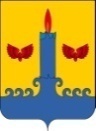 АДМИНИСТРАЦИЯ  СВЕЧИНСКОГО МУНИЦИПАЛЬНОГО ОКРУГА  КИРОВСКОЙ  ОБЛАСТИПОСТАНОВЛЕНИЕзаседания по установлению стажа муниципальной службыАДМИНИСТРАЦИЯ  СВЕЧИНСКОГО МУНИЦИПАЛЬНОГО ОКРУГА  КИРОВСКОЙ  ОБЛАСТИПОСТАНОВЛЕНИЕзаседания по установлению стажа муниципальной службыАДМИНИСТРАЦИЯ  СВЕЧИНСКОГО МУНИЦИПАЛЬНОГО ОКРУГА  КИРОВСКОЙ  ОБЛАСТИПОСТАНОВЛЕНИЕзаседания по установлению стажа муниципальной службыАДМИНИСТРАЦИЯ  СВЕЧИНСКОГО МУНИЦИПАЛЬНОГО ОКРУГА  КИРОВСКОЙ  ОБЛАСТИПОСТАНОВЛЕНИЕзаседания по установлению стажа муниципальной службы  22.01.2021№67пгт Свеча пгт Свеча пгт Свеча пгт Свеча 